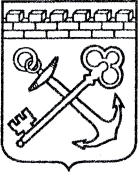 АДМИНИСТРАЦИЯ ЛЕНИНГРАДСКОЙ ОБЛАСТИКОМИТЕТ ПО КУЛЬТУРЕ ЛЕНИНГРАДСКОЙ ОБЛАСТИПРИКАЗ«___»____________2019 г.                                                                №_______________г. Санкт-ПетербургО включении объекта культурного наследия «Купеческий жилой дом с торговыми лавками», сер. ХIХ в., по адресу: Ленинградская область, Кировский район, г. Шлиссельбург, ул. Жука, 1, в единый государственный реестр объектов культурного наследия (памятников истории и культуры) народов Российской Федерации в качестве объекта культурного наследия регионального значения, утверждении границ его территории и предмета охраны В соответствии со ст. ст. 3.1, 9.2, 18, 33 Федерального закона от 25 июня              2002 года № 73-ФЗ «Об объектах культурного наследия (памятниках истории                     и культуры) народов Российской Федерации», ст. 4 областного закона Ленинградской области от 25 декабря 2015 года № 140-оз «О государственной охране, сохранении, использовании и популяризации объектов культурного наследия (памятников истории и культуры) народов Российской Федерации, расположенных на территории Ленинградской области», п. 2.2.2. Положения                       о комитете по культуре Ленинградской области, утвержденного постановлением Правительства Ленинградской области от 24 октября 2017 года № 431, на основании положительного заключения государственной историко-культурной экспертизы, выполненной экспертом - юридическим лицом: ООО «Союз экспертов                            Северо-Запада» (эксперт Матвеев Б.М., приказ Министерства культуры Российской Федерации от 26 апреля 2018 года № 580) в период с 30 мая 2018 года                       по 17 октября 2018 года, приказываю:1. Включить выявленный объект культурного наследия «Жилой 2-этажный кирпичный дом» по адресу: Ленинградская область, Кировский район,                                г. Шлиссельбург, ул. Жука, 1, в единый государственный реестр объектов культурного наследия (памятников истории и культуры) народов Российской Федерации в качестве объекта культурного наследия регионального значения                       с наименованием «Купеческий жилой дом с торговыми лавками», сер. ХIХ в.,                по адресу: Ленинградская область, Кировский район, г. Шлиссельбург, ул. Жука, 1, вид объекта – памятник.2. Утвердить границы территории памятника согласно приложению                      № 1 к настоящему приказу.3. Утвердить предмет охраны памятника согласно приложению № 2.4. Исключить выявленный объект культурного наследия «Жилой 2-этажный кирпичный дом» по адресу: Ленинградская область, Кировский район,                                 г. Шлиссельбург, ул. Жука, 1, из Перечня выявленных объектов культурного наследия, расположенных на территории Ленинградской области, утвержденного приказом комитета по культуре Ленинградской области от 01 декабря 2015 года                                   № 01-03/15-63. 5. Отделу по осуществлению полномочий Ленинградской области в сфере объектов культурного наследия департамента государственной охраны, сохранения и использования объектов культурного наследия комитета по культуре Ленинградской области:- обеспечить внесение сведений об объекте культурного наследия регионального значения «Купеческий жилой дом с торговыми лавками», сер. ХIХ в., о границах его территории и предмете охраны в единый государственный реестр объектов культурного наследия (памятников истории и культуры) народов Российской Федерации;- направить письменное уведомление собственнику или иному законному владельцу памятника о включении его в единый государственный реестр объектов культурного наследия (памятников истории и культуры) народов Российской Федерации;- направить копию настоящего приказа в федеральный орган исполнительной власти, уполномоченный Правительством Российской Федерации на осуществление государственного кадастрового учета, государственной регистрации прав, ведение Единого государственного реестра недвижимости и предоставление сведений, содержащихся в Едином государственном реестре недвижимости,                                      его территориальные органы в срок и в порядке, установленные действующим законодательством. 6. Отделу взаимодействия с муниципальными образованиями, информатизации и организационной работы комитета по культуре Ленинградской области обеспечить размещение настоящего приказа на сайте комитета по культуре Ленинградской области в информационно-телекоммуникационной сети «Интернет».7. Контроль за исполнением настоящего приказа возложить на заместителя председателя комитета по культуре Ленинградской области – начальника  департамента государственной охраны, сохранения и использования объектов культурного наследия.8. Настоящий приказ вступает в силу со дня его официального опубликования.Заместительпредседателя комитета                                                                            О.Л. МельниковаГраницы территории объекта культурного наследиярегионального значения «Купеческий жилой дом с торговыми лавками», сер. ХIХ в., по адресу: Ленинградская область, Кировский район, г. Шлиссельбург, ул. Жука, 1Карта (схема) границ территории объекта культурного наследия регионального значения «Купеческий жилой дом с торговыми лавками», сер. ХIХ в., по адресу: Ленинградская область, Кировский район, г. Шлиссельбург, ул. Жука, 1Предмет охраны объекта культурного наследия регионального значения  «Купеческий жилой дом с торговыми лавками», сер. ХIХ в., по адресу: Ленинградская область, Кировский район, г. Шлиссельбург, ул. Жука, 1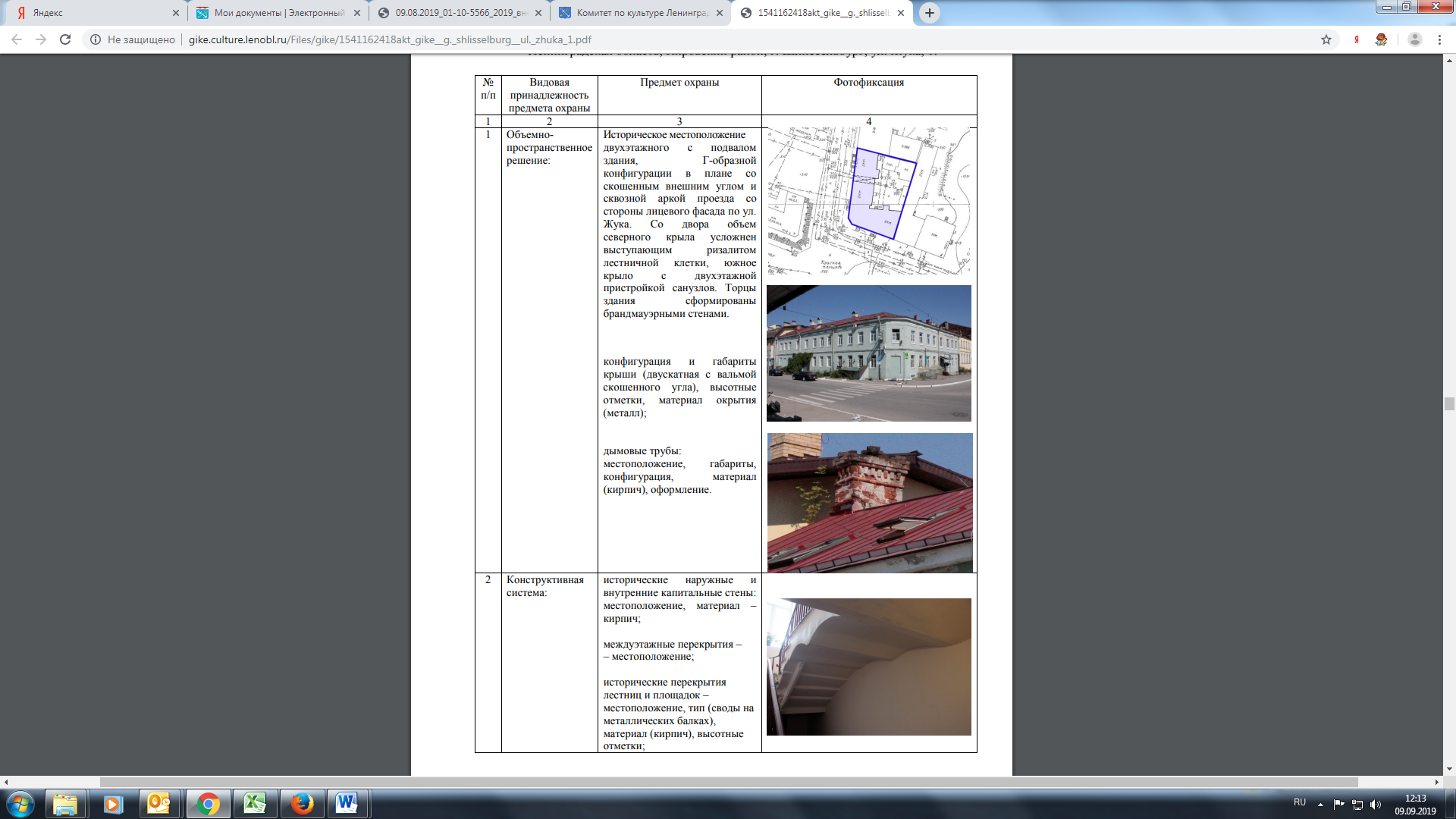 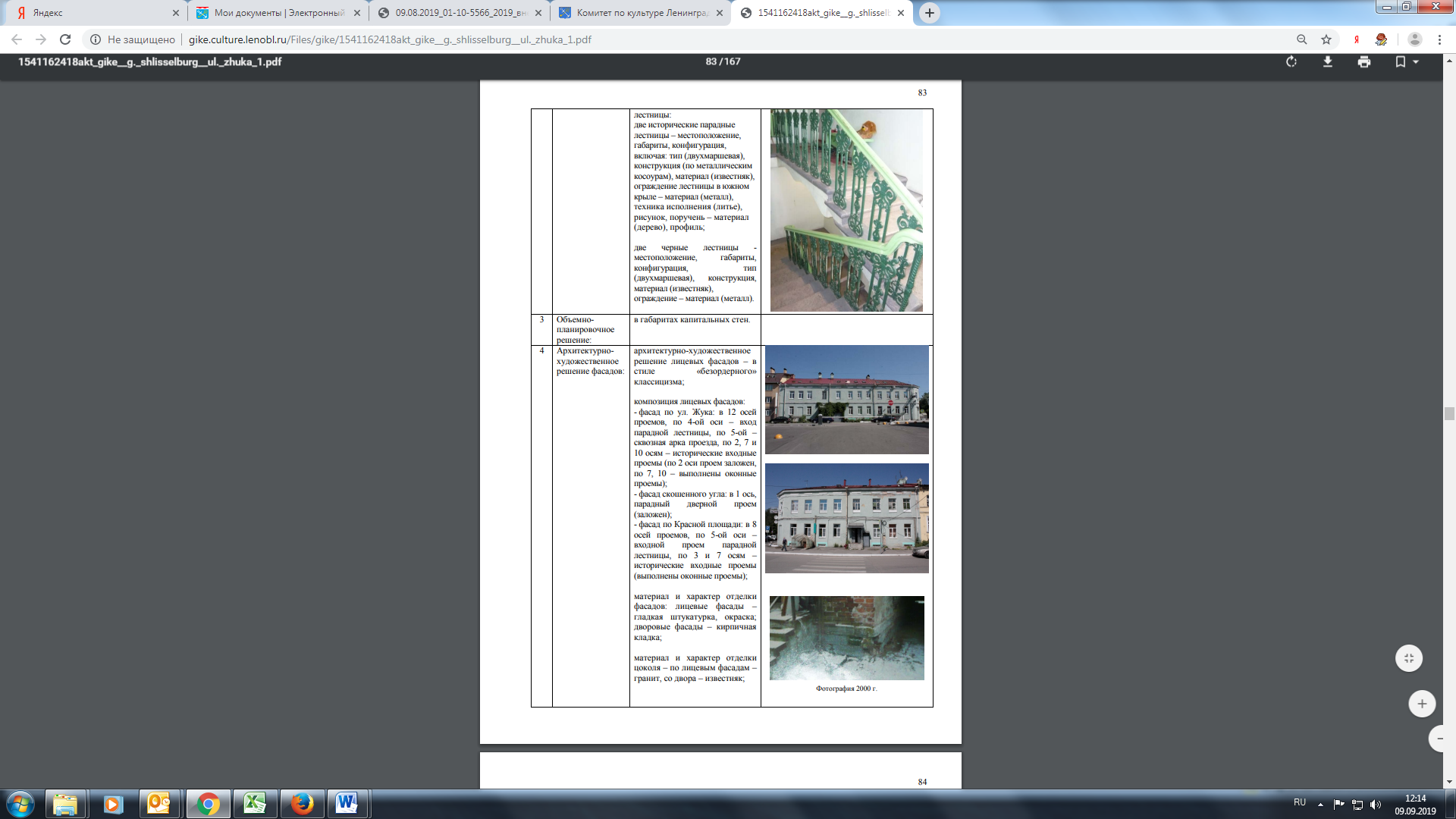 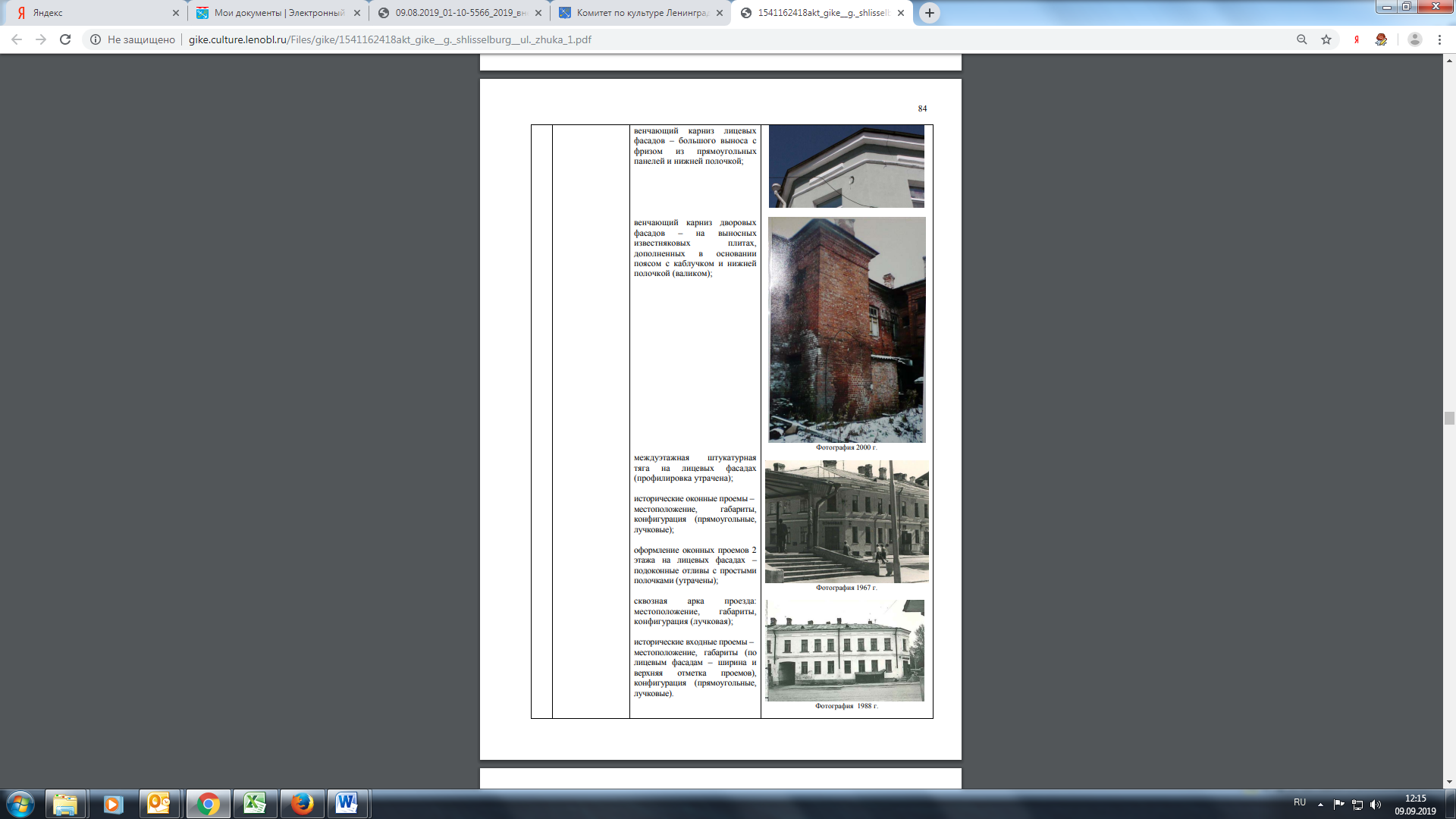 Подготовлено:Главный специалист отдела по осуществлению полномочий Ленинградской области в сфере объектов культурного наследия департамента государственной охраны, сохранения и использования  объектов культурного наследия комитета по культуре Ленинградской области   _________________И.Е. ЕфимоваСогласовано:Заместитель председателя комитета – начальник департамента государственной охраны, сохранения и использования  объектов культурного наследия комитета по культуре Ленинградской области  __________________ А.Н. КарловЗаместитель начальника департамента государственной охраны, сохранения и использования  объектов культурного наследия комитета по культуре Ленинградской области   __________________Г.Е. ЛазареваНачальник отдела по осуществлению полномочий Ленинградской области в сфере объектов культурного наследия департамента государственной охраны, сохранения и использования  объектов культурного наследия комитета по культуре Ленинградской области   __________________С.А. ВолковаНачальник сектора судебного и административного производства департамента государственной охраны, сохранения и использования объектов культурного наследия комитета по культуре Ленинградской области___________________ Ю.И. ЮрутьОзнакомлены:Заместитель председателя комитета – начальник департамента государственной охраны, сохранения и использования  объектов культурного наследия комитета по культуре Ленинградской области  __________________ А.Н. КарловНачальник отдела по осуществлению полномочий Ленинградской области в сфере объектов культурного наследия департамента государственной охраны, сохранения и использования  объектов культурного наследия комитета по культуре Ленинградской области   __________________С.А. ВолковаНачальник отдела взаимодействия с муниципальными образованиями, информатизации организационной работы комитета по культуре Ленинградской области__________________ Т.А. ПавловаПриложение № 1к Приказу комитета по культуреЛенинградской областиот «___»________2019 г. №__________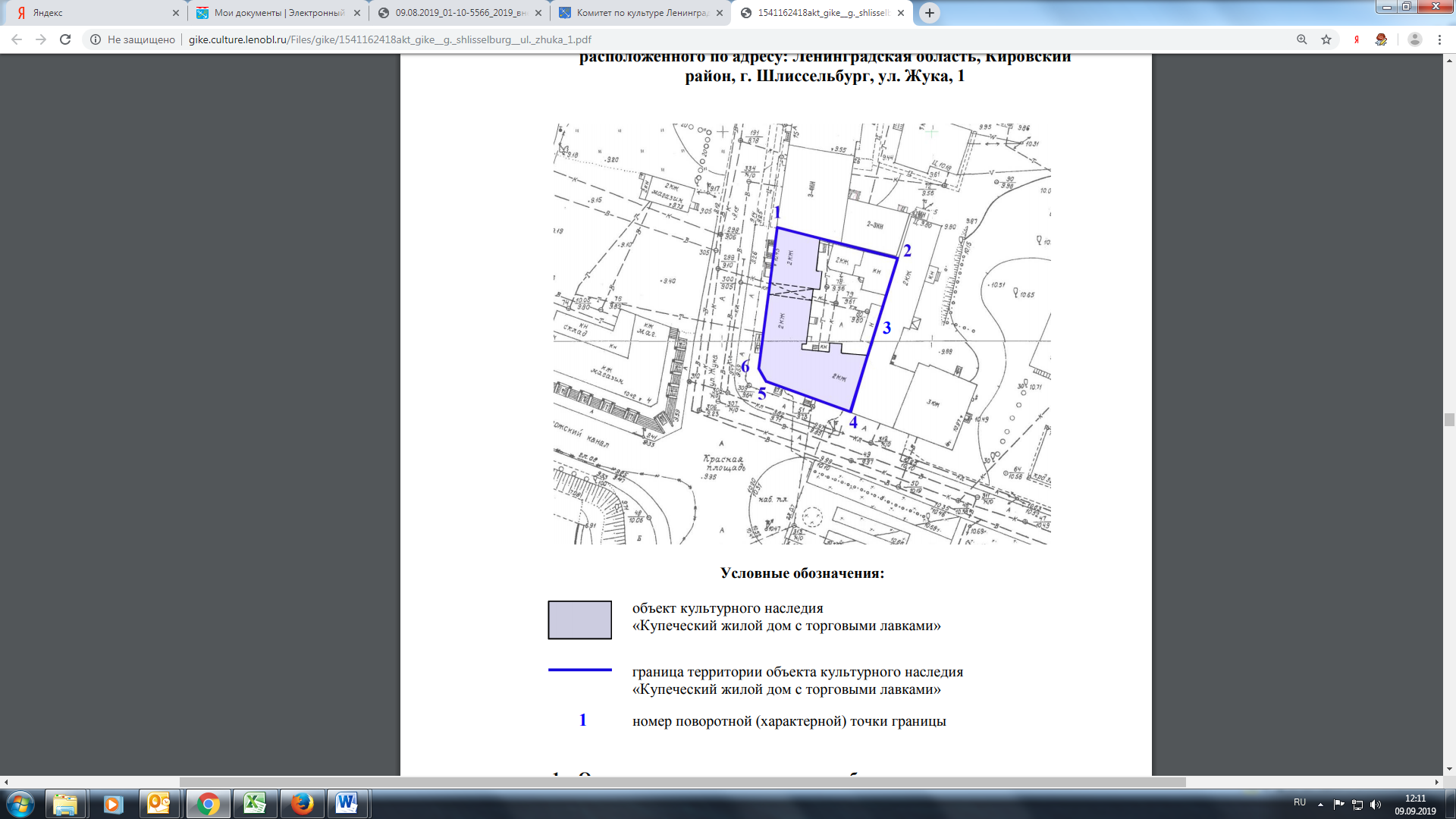 Перечень координат поворотных (характерных) точек границ территории объекта культурного наследия регионального значения «Купеческий жилой дом с торговыми лавками», сер. ХIХ в., по адресу: Ленинградская область, Кировский район, г. Шлиссельбург, ул. Жука, 1Координаты поворотных точек в местной системе координат (МСК-47)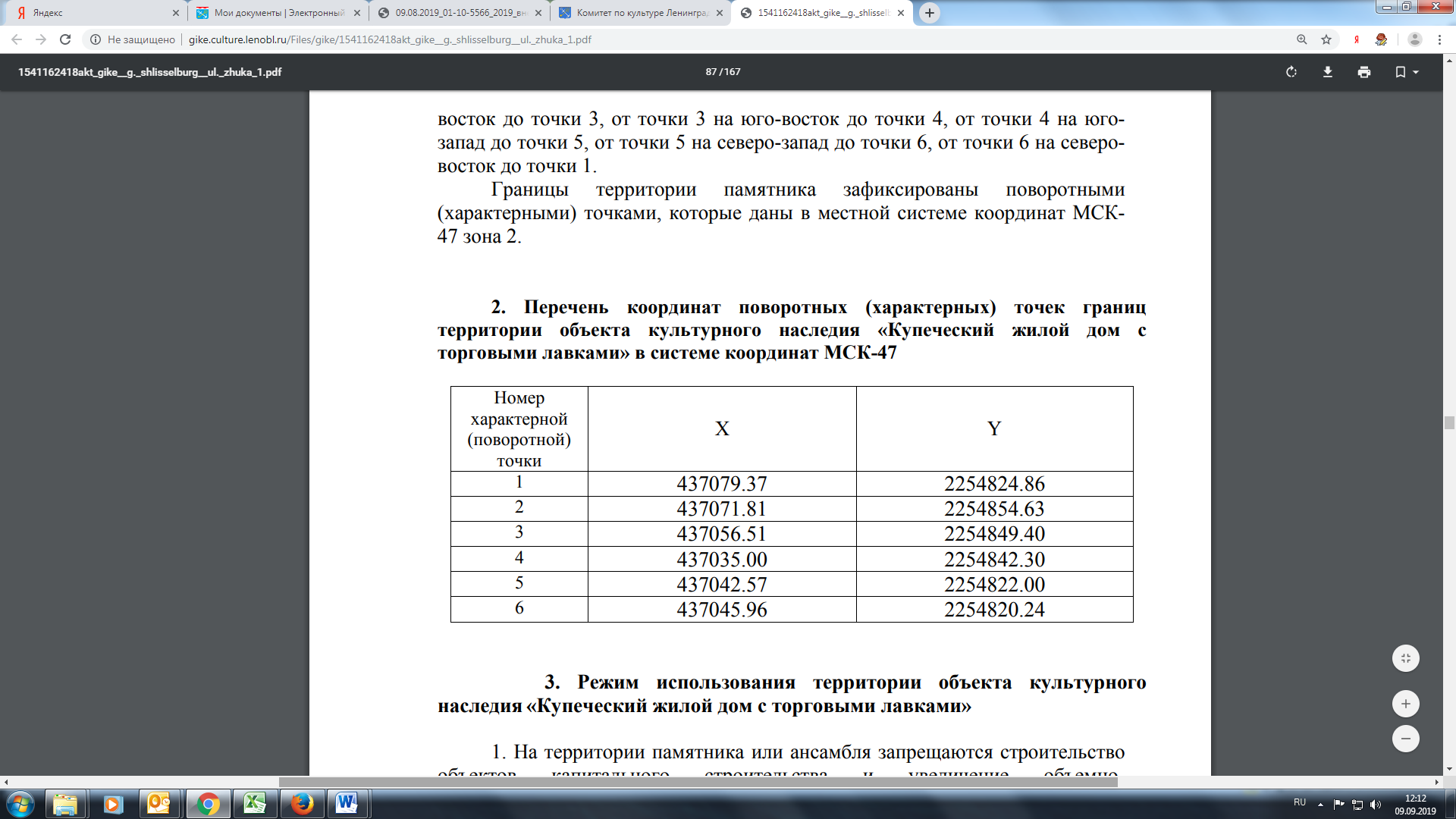 Режим использования территории объекта культурного наследия регионального значения «Купеческий жилой дом с торговыми лавками», сер. ХIХ в., по адресу: Ленинградская область, Кировский район, г. Шлиссельбург, ул. Жука, 1На территории Памятника разрешается:- проведение работ по сохранению объекта культурного наследия (меры, направленные на обеспечение физической сохранности и сохранение историко-культурной ценности объекта культурного наследия, предусматривающие консервацию, ремонт, реставрацию, включающие в себя научно-исследовательские, изыскательские, проектные и производственные работы, научное руководство за проведением работ по сохранению объекта культурного наследия, технический и авторский надзор за проведением этих работ);- реконструкция, ремонт инженерных коммуникаций, благоустройство, озеленение, установка малых архитектурных форм, иная хозяйственная деятельность                                   (по согласованию с региональным органом охраны объектов культурного наследия),              не противоречащая требованиям обеспечения сохранности объекта культурного наследия и позволяющая обеспечить функционирование объекта культурного наследия                            в современных условиях.На территории Памятника запрещается:- строительство объектов капитального строительства;- проведение земляных, строительных, мелиоративных работ и иных работ, за исключением работ по сохранению объекта культурного наследия или его отдельных элементов, сохранению историко-градостроительной или природной среды объекта культурного наследия;- установка рекламных конструкций, распространение наружной рекламы;- осуществление любых видов деятельности, ухудшающих экологические условия и гидрологический режим на территории объекта культурного наследия, создающих вибрационные нагрузки динамическим воздействием на грунты в зоне их взаимодействия с объектом культурного наследия.Перечень координат поворотных (характерных) точек границ территории объекта культурного наследия регионального значения «Купеческий жилой дом с торговыми лавками», сер. ХIХ в., по адресу: Ленинградская область, Кировский район, г. Шлиссельбург, ул. Жука, 1Координаты поворотных точек в местной системе координат (МСК-47)Режим использования территории объекта культурного наследия регионального значения «Купеческий жилой дом с торговыми лавками», сер. ХIХ в., по адресу: Ленинградская область, Кировский район, г. Шлиссельбург, ул. Жука, 1На территории Памятника разрешается:- проведение работ по сохранению объекта культурного наследия (меры, направленные на обеспечение физической сохранности и сохранение историко-культурной ценности объекта культурного наследия, предусматривающие консервацию, ремонт, реставрацию, включающие в себя научно-исследовательские, изыскательские, проектные и производственные работы, научное руководство за проведением работ по сохранению объекта культурного наследия, технический и авторский надзор за проведением этих работ);- реконструкция, ремонт инженерных коммуникаций, благоустройство, озеленение, установка малых архитектурных форм, иная хозяйственная деятельность                                   (по согласованию с региональным органом охраны объектов культурного наследия),              не противоречащая требованиям обеспечения сохранности объекта культурного наследия и позволяющая обеспечить функционирование объекта культурного наследия                            в современных условиях.На территории Памятника запрещается:- строительство объектов капитального строительства;- проведение земляных, строительных, мелиоративных работ и иных работ, за исключением работ по сохранению объекта культурного наследия или его отдельных элементов, сохранению историко-градостроительной или природной среды объекта культурного наследия;- установка рекламных конструкций, распространение наружной рекламы;- осуществление любых видов деятельности, ухудшающих экологические условия и гидрологический режим на территории объекта культурного наследия, создающих вибрационные нагрузки динамическим воздействием на грунты в зоне их взаимодействия с объектом культурного наследия.Перечень координат поворотных (характерных) точек границ территории объекта культурного наследия регионального значения «Купеческий жилой дом с торговыми лавками», сер. ХIХ в., по адресу: Ленинградская область, Кировский район, г. Шлиссельбург, ул. Жука, 1Координаты поворотных точек в местной системе координат (МСК-47)Режим использования территории объекта культурного наследия регионального значения «Купеческий жилой дом с торговыми лавками», сер. ХIХ в., по адресу: Ленинградская область, Кировский район, г. Шлиссельбург, ул. Жука, 1На территории Памятника разрешается:- проведение работ по сохранению объекта культурного наследия (меры, направленные на обеспечение физической сохранности и сохранение историко-культурной ценности объекта культурного наследия, предусматривающие консервацию, ремонт, реставрацию, включающие в себя научно-исследовательские, изыскательские, проектные и производственные работы, научное руководство за проведением работ по сохранению объекта культурного наследия, технический и авторский надзор за проведением этих работ);- реконструкция, ремонт инженерных коммуникаций, благоустройство, озеленение, установка малых архитектурных форм, иная хозяйственная деятельность                                   (по согласованию с региональным органом охраны объектов культурного наследия),              не противоречащая требованиям обеспечения сохранности объекта культурного наследия и позволяющая обеспечить функционирование объекта культурного наследия                            в современных условиях.На территории Памятника запрещается:- строительство объектов капитального строительства;- проведение земляных, строительных, мелиоративных работ и иных работ, за исключением работ по сохранению объекта культурного наследия или его отдельных элементов, сохранению историко-градостроительной или природной среды объекта культурного наследия;- установка рекламных конструкций, распространение наружной рекламы;- осуществление любых видов деятельности, ухудшающих экологические условия и гидрологический режим на территории объекта культурного наследия, создающих вибрационные нагрузки динамическим воздействием на грунты в зоне их взаимодействия с объектом культурного наследия.Приложение № 2к Приказу комитета по культуреЛенинградской областиот «___»________2019 г. №__________